Meeting Minuteshttps://washington.zoom.us/j/5100844374 MEET HERE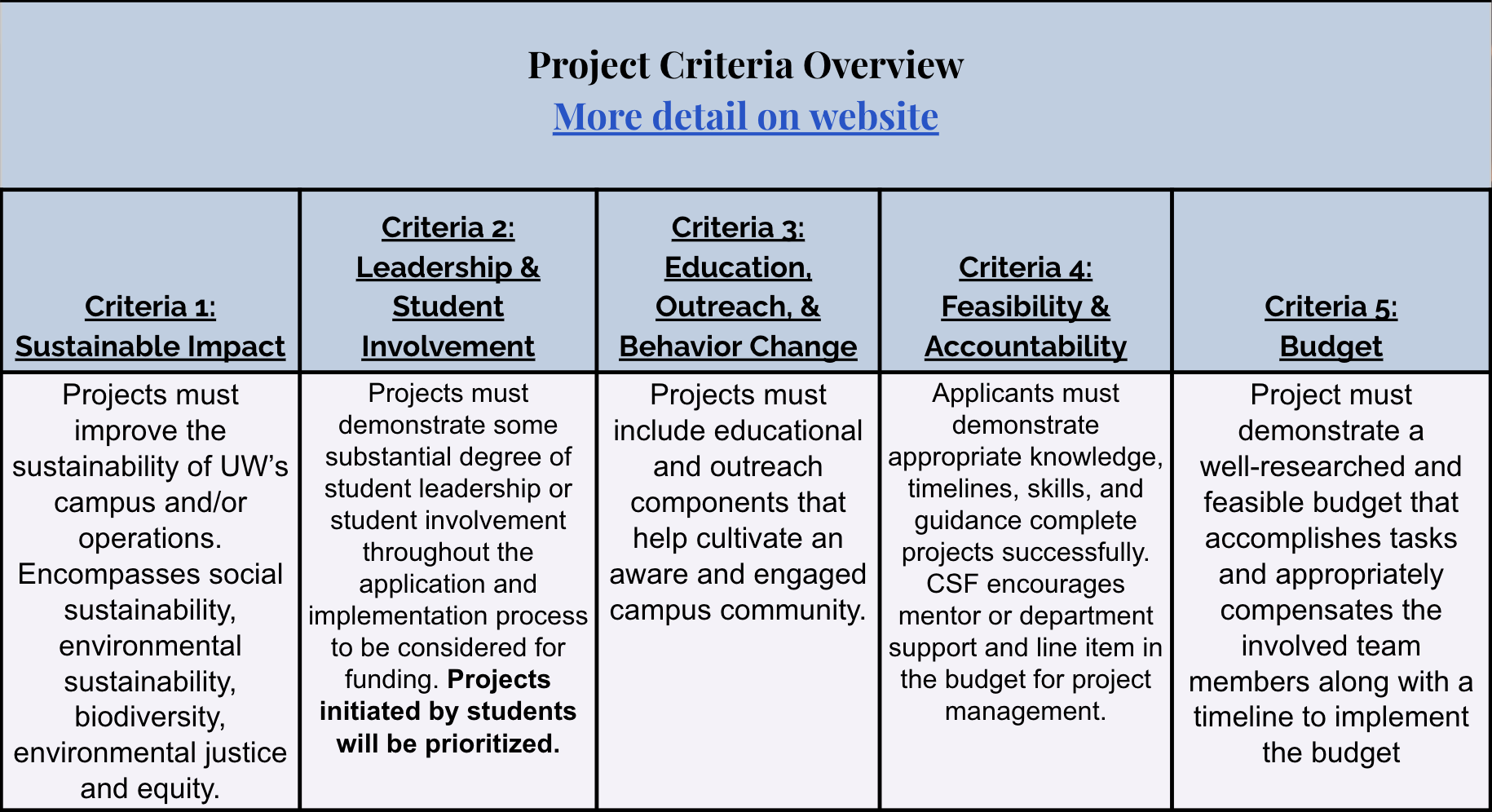 https://csf.uw.edu/how-apply/funding-guidelinesNon Allowable Uses:Funding cannot be used for time and labor expended by UW faculty working unless it is outside the scope of regular faculty duties.Funding cannot be used for the purchase of gift cards or other forms of compensation to research subjects. While we encourage compensating research subjects for their time, this must come from another funding source.In general, funds cannot be used for food, drinks, or salable merchandise as part of project budgets. Some exceptions may be granted.Line-item requests for travel funding are not encouraged, but will be considered on a case by case basis.Funds shall not be used for research projects unless such projects include an actionable component. CSF Bylaws + ProtocolsCommittee BylawsRobert’s Rules of OrderLiberating StructuresCSF Committee Google Drive 2023-2024 Committee DocumentsOrientation Folder How to evaluate projectsCSF Project CriteriaReference SheetsEvaluation Rubric Example (go to Rubric Template tab)Current projects + timelineWorkday Orientation - https://tinyurl.com/csf-workday2023-2024 Proposal Deadlines & TimelineCSF Resource GuideMeeting NotesIn attendance: Sohara Mehroze ShachiTatiana BrownJulia IndiveroAzaan BrownTava KairaiuakNeha ChinwallaEmelyn SungLauren Cortez FrenchBoe ZhouDanyal LotfiIntroductions (all attendees)Bylaw Updates (Tatiana): Interim committee serving until nowUpdates to Bylaws to reflect committee composition – passed unanimously by interim committee3 primary changes: (1) Redefined the simple majority as 5-3; (2) 8 voting members, increased from 7; (3) Clearly defining term limitsASUW (Azaan): 8 applicants thus far – currently in interview process and will notify the 2 chosen applicants soonGrant updates (Boe): Grant proposal process opened, first batch will be reviewed in winter quarter (both large grants and mini grants)Staff changes (Tatiana):New staff in Sustainability office – new staff member working on sustainability-related policy and new staff member on engagementPosition is now open for CSF Program Director, who will be leading our team – Tatiana asked us to share with our networks Tatiana will be working with HR to ensure committee members’ Workday accounts will be connected to Tatiana’sWOHESC (Tatiana): We applied for two presentation opportunities and were accepted for both – poster presentation and participation on a panel Tatiana asked who would like to attend and that we should have enough conference funding in our budget for multiple people (attending with CSF will cover transportation (train tickets), housing, registration, and a food stipend)Stipends & New Potential Tasks for CSF Members (Tatiana & Sohara): Since we’ve gotten a late start, we’ve missed about 20 hours of this quarter’s commitments. Our options are making up those 20 hours in the spring (through various tasks discussed brainstormed in this google doc and subcommittee meetings) Discussed Climate Justice x Decarbonization Teach In and opportunities for participating in the planning, researching and developing content Another opportunity is participating in planning and strategizing for STF FundingVice Chair Elections (Sohara)Sohara overviewed the role and responsibilities of Vice Chair and opened the floor to open nominations One nomination was confirmed – Neha ChinwallaNeha accepted her nomination and gave a speech to the groupVoting opened via Google Form and Neha was confirmed as Vice Chair      9. Orientation Packet Discussion (Sohara & group)Azaan: a how-to would be great for ASUW representativesJulia: overview on how to review and approve grants, as well as the timeline, would be beneficialLauren: overview of committee and staff members, what each of them do. If you need something (question about grants) who do you go to? Responsibilities of all team members. Having a hierarchy tree showing where sustainability is within the university. How we are connected to sustainability. Helps when explaining CSF Tatiana followed up by explaining overview of where CSF is located within UW (facilities)Emmy: overview of Robert’s Rules would be helpful for new membersFriendly competition: Kahoot about CSF infoFake project to vote on: simulation, walk you through the process Fun intriguing PowerPoint presentationRecap of all our activities last year       10. Other discussion: Tatiana asked Tava about where we see potential opportunities for more collaboration between UW and CSFNext meeting - week of Jan 8; send schedules to Neha and SoharaMeeting virtually vs. in-person – try to find what would work best by doing 2 different When2Meets (what would work if meeting was in-person vs. virtual)Before next meeting – fill out form about what we each want to do as our extra taskSohara: Ex-officio member list – we can add our names if we know of people of UW who might be interestedBoe: next meeting will be a voting meeting since applications for grants will be submitted by then – will need to have new member orientation packets distributed by thenAgendaAgendaAgendaTimeItemFacilitator12-12:20Welcome back everyone! Assign scribe for today Meet new faces Welcome Azaan and Julia! Recap from summerSohara 12:20-12:30Update on Administrative Changes Bylaw changes (approved by Interim Committee) Timeline for ASUW Representatives Grants TimelineLOIs due January 3, 2024. Full Proposal due on February 15, 2024. Staff changes in the office 2 new people joining the UWS office (policy and student engagement) CSF Program Director Role is open (Req #228843)  Tatiana 12:30-12:35WOHESC Who would like to join? (presenting vs. attending) Azaan, Lauren (present), Neha (present), Emmy, Sohara (maybe –finals), Boe, Kort,  Early bird registration ends tomorrow Tatiana 12:35-12:50Stipends for this yearHow do we want to do it? $1320 per year ($440 per quarter) Starting at end of Fall (missing 20 hrs, ~2hrs/week) Tatiana 12:50-1:05Subcommittees Teach-In (Collaborative effort with ICA) Other suggested tasks: google docSohara 1:05-1:20Vice Chair ElectionNominationsSpeechesVoting (congratulations Neha!!)Sohara / Tatiana1:20-1:28Orientation Package (new members) What should we add? What would you have liked? Sohara 1:28-1:30Final thoughts & adjournSohara 